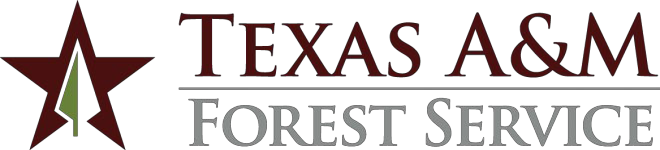 Director’s Award for Support Staff To recognize that individual in a position (office administration, field program delivery, or professional services) who demonstrates exceptional accomplishments in support of agency objectives.Nominations should reflect:Activities performed well above the normal level expected for the position occupied.Positive impact of activities on the overall efficiency and effectiveness of the respective unit.Positive impact of activities upon other units within the Service.Creative or innovative approaches developed to improve effectiveness and/or efficiency of the respective unit.Positive effect on Service personnel and the general public.Committed to and exhibits enthusiasm for all Service objectives.Displays outstanding subject matter knowledge and competency and exhibits qualities that are a credit to the Texas A&M University System, Texas A&M Forest Service, and the public.Any employee is eligible when meeting these criteria:A full-time employee during the entire fiscal year preceding the presentation.Did not receive the award in the previous year.Is not an Associate Director or Department Head.Deadline for nominations is August 31st of every year. For forms and guidelines:  https://tfsweb.tamu.edu/administration/awards/The Director presents the recipient an engraved plaque and $500 cash award at the annual Personnel Meeting or similar agency meeting.Past Recipients:	1990  Expanded to have separate award for Field Support Staff and Office Support StaffYearRecipient1984Pauline Fagala1985No Nominee1986Joan Ladrum1987Charles W. Moore1988Peggy Johnson1989Rayford SandelYearFieldOfficeProfessional1990Sherry McConnellRuth Jones1991Orville RichardsonMartha Johnson1992Ron DavisJoan Doss1993Steve HicksAnn Ferrell1994Jimmy StephensEva Dickens1995Wayne ShewDolores Alvarez1996Paul Hannemann &Wayne Moore (Co-Winners)Susie Shockley1997Robert EdmonsonSylvia Becerra & Dolores Stephens (Co-Winners)1998Bobby LandrumDonna Valentine1999Donna WorkRonnie ReaDon Galloway2000Field - noneKaren StriplingCynthia Foster2001Bobby WeaverGill HodgesCarrie Chesbro2002No awards presented – changed to fiscal year cycleNo awards presented – changed to fiscal year cycleNo awards presented – changed to fiscal year cycle2003Joe HernandezMonica JadlowskiNone presented2004None presentedDebbie JohnsonNone presented2005Bill SpencerLinda AlfordDavid Abernathy2006Gary PartonMartha AlexanderJin Zhu2007Billy DavisCarolyne RiggsTravis Zamzow2008Karen RidenourBecky HopkinsKristen Suehs2009Malinda FrySarah BrooksGary Lacox2010Janet HelmsDian MeltonLes Rogers2011Jan AmenSherri NoackJames Polasek2012No awards presentedNo awards presentedNo awards presented2013Rich GrayAlice KocurekKathleen Flatt2014Michele GonzalezGwendolyn CosseyChris Angerer2015Jarred LemmonAldyth LewisDon Hannemann2016Regina RodriguesSherri NoackRichard Gray2017Logan ScherschelKrista MattertShruthi Srinivasan2018Robert EdmonsonAmy GeppertRebekah Zehnder2019Kim SowellJennifer HayesJimmy Mullis2020Arthur NicholsAmy BurnettFernando Vara2021Crystal TiceMelissa MennAlicia Michalak2022Josh MizranyMelissa YeldellEmily Mitchell2023Scharise PharissTana ChappellJason Calvet